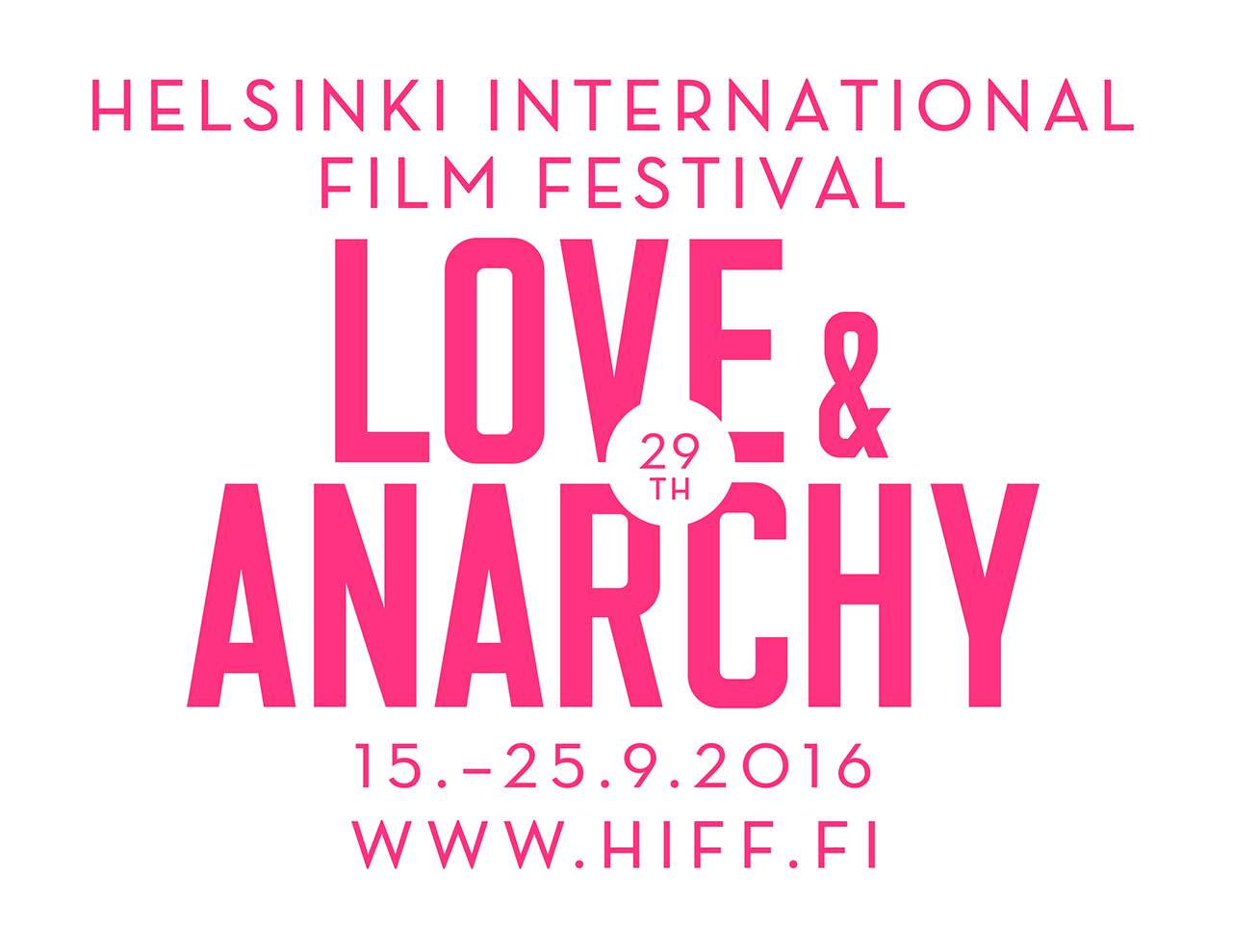 Press Release: 9 June 2016Free for publishingHelsinki International Film Festival Announces New Screening VenuesThe 29th Helsinki International Film Festival – Love & Anarchy will have the Savoy Theatre as its main venue. Another new screening venue will be Riviera which opens its doors for cinema lovers in September. HIFF will also take over the main screens at Finnkino's Kinopalatsi for a week. This year's festival takes place on 15 – 25 September.Helsinki International Film Festival returns to Savoy Theatre after 20 years of absence. The theatre will be the festival's main venue, replacing Bio Rex which is currently being renovated. During summer Savoy Theatre will be fitted with new digital cinema technology and sound technology. During the festival the theatre will host more than 40 screenings, including the festival opening gala and other gala screenings.Another new screening venue is Riviera which is going to be completed in time for the festival. The mood of Helsinki's newest cinema can be experienced for the first time at HIFF. Korjaamo Kino, which screened its first HIFF films last year, will be continuing this year throughout the festival.Additionally, HIFF will take over the two biggest screens of Finnkino's Kinopalatsi cinema. Kinopalatsi 1 and 2 will replace the screens of Maxim which is currently being remodelled. The addition of two screens will make Kinopalatsi a seven-screen festival center for HIFF's first week.Andorra, Dubrovnik and Orion will continue as festival venues. Screenings will also be held at Kino Sheryl, Kino Tapiola and WHS Teatteri Union.More information about the venues and program updates can be found at hiff.fi.Further information:Publicist (until July)Janne Sundqvist050 5464 396janne@hiff.fiPublicist (from July)Saija Holm050 3558 274saija@hiff.fi